FORMULARIO DE DESISTIMIENTOSi deseas ejercer tu derecho de desistimiento para un producto o productos de este pedido, recuerda que puedes tramitarlo en un plazo de 14 días desde el momento de entrega completando este formulario y enviárnoslo a info@nutriciona.es.- A la atención de (insertar el nombre completo de la empresa y la dirección completa, que encontrará en la factura):- Por la presente le comunico/comunicamos que desisto/desistimos de mi/nuestro contrato de venta del siguiente bien/prestación del siguiente servicio (indicar bien/es o servicio/s adquiridos):- Pedido el/recibido el (indicar fecha del pedido y/o recepción) y con el siguiente número de factura/pedido (indicar número factura/pedido):Fecha pedido/fecha recepción: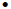 Número de pedido/factura:Firma:	Fecha: